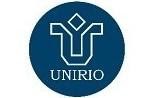 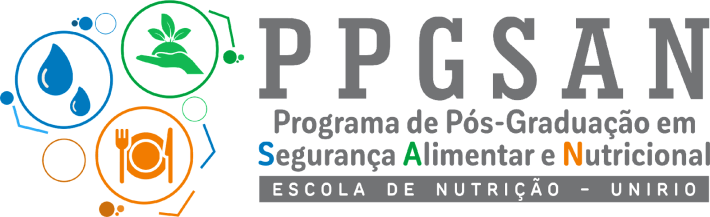 QUADRO DE OFERTA DE DISCIPLINAS DO PPGSAN PARA 2021.2DisciplinaDocentesInícioFinalSíncronoPlataformaPesquisa Qualitativa em AlimentaçãoFlavia Milagres04/11/202110/02/202213:00-14:00hGoogle ClassromTópicos especiais sobre fome e insegurança alimentarJuliana Casemiro30/09/202120/01/202214:00-15:00hGoogle Classrom Gestão em SANJuliana Dias30/09/202125/11/202115:00-16:00hGoogle ClassromPolíticas e Ações em SANCláudia Bocca30/09/202120/01/202216:00-17:30hGoogle Classromhttps://classroom.google.com/c/MzkwOTQ5MjU4MjQw?cjc=b7afb2bSeminários em SAN IILuana Aquino30/09/202120/01/202217:30-18:30hGoogle ClassromBioestatísticaNaiara Sperandio21/10/202110/02/202218:30-19:30hGoogle Classrom